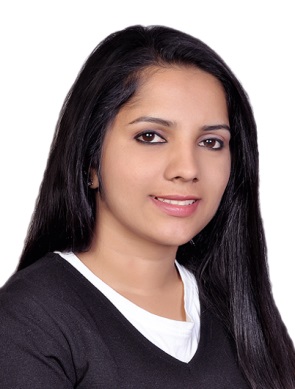 Aswathy(BDS)Email– aswathy.384564@2freemail.com Personal SummaryI am a professional Dental surgeon with more than 6 years of clinical experience. Aim to secure a responsible position in the field of insurance where able to utilize my knowledge and technical skills by maintaining a positive environment in the work place. Possess the ability to create and present an excellent image of the organization and its service to customers.PersonalDetailsName                                             AswathySex                                                   FemaleDOB                                                25-05-1988 Marital Status                                MarriedEducational Status                       BDSCollege                                           Calicut University Languages known                       English, Hindi, Malayalam, TamilVisa status       Resident visaWorked as Dental Surgeon at Smile Dental Care, Pathanamthitta from 02/12/2013 to 08/12/2017Worked as Dental Surgeon at Smile Orthodontic Centre & Dental Clinic, Calicut, Kerala from 11/12/2012 to 31/10/2013.One year internship completed on 07/11/2012 as Dental Surgeon at KMCT Dental College,CalicutKey skillsand CompetenciesWell-presented and articulate.Understanding of medical terminology in relation to diagnosis and procedures. keeping up to date with the latest developments in dentistry.Good knowledge of all basic computer software’s.Excellent listening, communication and interpersonal skills. Able to concentrate for long periods and attention to detail.Independent, self-motivated, able to take responsibilities and work well .AcademicProficiencyCompleted Bachelor of Dentistry (BDS) in 2011 from Calicut University, KMCT Dental College, Calicut.Percentage of marks obtained - 70 % marks.Completed Higher Secondary Education at GOVT HSS Thottakonam. Percentage of marks obtained -85.3 %marks.Completed 10th at NSS GHS, Pandalam.Percentage of marks obtained -88.5 %marks.Doing medical coding training in skyline training centre Dubai .ProfessionalLicensesKerala Dental Council Hold a valid DHA eligibility DeclarationI do hereby declare that the above said particulars are true to the best of my knowledge.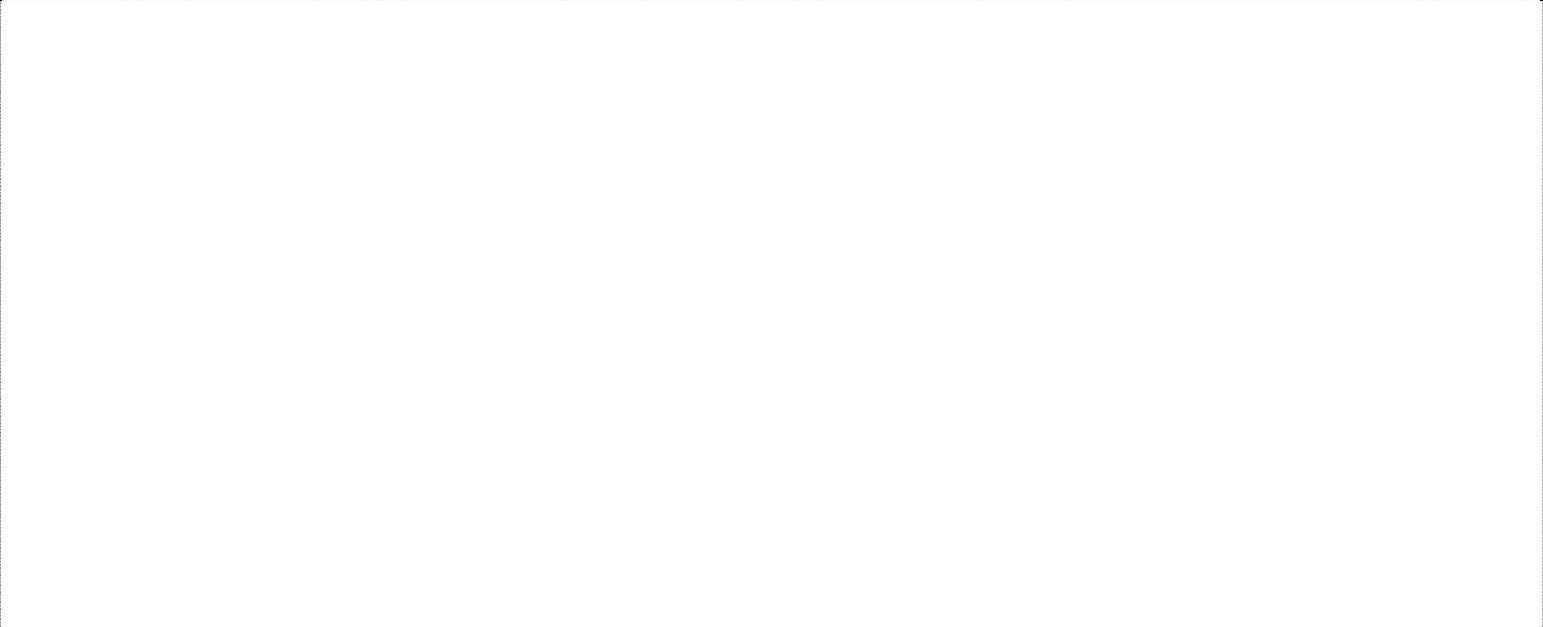 Work Experience